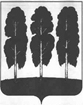 ДУМА БЕРЕЗОВСКОГО РАЙОНАХАНТЫ-МАНСИЙСКОГО АВТОНОМНОГО ОКРУГА-ЮГРЫ РЕШЕНИЕот 04 февраля 2022 года							             № 55пгт. Березово  В соответствии с Жилищным кодексом Российской Федерации, Гражданским кодексом Российской Федерации, Законом Российской Федерации от 04 июля 1991 года № 1541-1 «О приватизации жилищного фонда в Российской Федерации», Федеральным законом от       06 октября 2003 года № 131-ФЗ «Об общих принципах организации местного самоуправления в Российской Федерации», статьей 18 устава Березовского района, утвержденного решением Думы Березовского района от 15 апреля 2005 года № 338, в целях реализации прав граждан на приватизацию служебных жилых помещений муниципального специализированного жилищного фонда муниципального образования Березовский район,Дума района РЕШИЛА:1. Внести в приложение 1 к решению Думы Березовского района от     01 ноября 2012 года № 250 «Об утверждении Порядка предоставления служебных жилых помещений муниципального специализированного фонда муниципального образования Березовский район» следующие изменения:1.1. раздел 5 изложить в следующей редакции: «5. Порядок приватизации служебных жилых помещений муниципального специализированного жилищного фонда муниципального образования Березовский район (далее - Порядок):5.1.Настоящий Порядок определяет условия и порядок принятия решения о бесплатной передаче в собственность гражданина на добровольной основе (далее - решение о приватизации) занимаемого им служебного жилого помещения муниципального специализированного жилищного фонда муниципального образования Березовский район (далее - служебное жилое помещение).5.2.Ответственным за сбор, формирование, проверку документов и подготовку проекта распоряжения администрации Березовского района о приватизации служебного жилого помещения муниципального специализированного жилищного фонда является комитет по земельным ресурсам и управлению муниципальным имуществом администрации Березовского района (далее Комитет).5.3.Право на приватизацию служебного жилого помещения имеют граждане, согласно перечню категорий граждан, которым могут быть предоставлены служебные жилые помещения, утвержденному решением Думы Березовского района от 01 ноября 2012 года № 250, проживающие в занимаемом служебном жилом помещении не менее пятнадцати лет.5.4. Решение о приватизации служебного жилого помещения принимается администрацией Березовского района в виде распоряжения, при соблюдении следующих условий:1) наличие нереализованного гражданином права на однократную бесплатную приватизацию жилого помещения, находящегося в государственном или муниципальном жилищном фонде;2) наличие гражданства Российской Федерации на дату подачи заявления о приватизации служебного жилого помещения.5.5. Основанием для рассмотрения вопроса о принятии решения о приватизации служебного жилого помещения является поданное гражданином (далее - заявитель) в письменной форме заявление о приватизации занимаемого служебного жилого помещения (далее - заявление о приватизации служебного жилого помещения) на имя главы Березовского района с приложением следующих документов:1) документа, удостоверяющего личность заявителя, проживающего в служебном жилом помещении, подлежащем приватизации;2) документа, удостоверяющего личность представителя заявителя (в случае обращения представителя заявителя);3) нотариально удостоверенной доверенности, подтверждающей наличие прав (полномочий) представителя заявителя на совершение действий, связанных с решением вопроса о приватизации служебного жилого помещения (в случае обращения представителя заявителя);4) свидетельства о перемене имени (при наличии);5) свидетельства о заключении брака заявителя (при наличии);6) свидетельства о расторжении брака заявителя (при наличии);7) сведения о трудовой деятельности за период работы у работодателя способом, указанным в заявлении работника (на бумажном носителе, заверенные надлежащим образом, или в форме электронного документа, подписанного усиленной квалифицированной электронной подписью (при ее наличии у работодателя);8) сведений об отсутствии задолженности за оказанные коммунальные услуги, платы за пользование (наем) служебным жилым помещением;9) согласия на обработку персональных данных, подписанного заявителем.Заявление о приватизации служебного жилого помещения с документами, указанными в пункте 5.5. настоящего Порядка, подаются при личном обращении в Комитет или посредством почтового отправления в Комитет, администрацию Березовского района.5.6. Комитет, в течение двадцати рабочих дней со дня приема заявления о приватизации служебного жилого помещения и документов, указанных в пункте 5.5. настоящего Порядка:1) осуществляет проверку документов на соответствие настоящему Порядку и действующему законодательству, а также осуществляет подготовку:- выписки из реестра муниципальной собственности муниципального образования Березовский район на служебное жилое помещение с отражением сведений об отнесении жилого помещения к муниципальному специализированному фонду;2) в рамках межведомственного взаимодействия запрашивает:- копию договора найма служебного жилого помещения (соглашения к нему) в Отделе жилищных программ администрации Березовского района;- сведения, подтверждающие неиспользование заявителем права на приватизацию жилого помещения на территории Российской Федерации;- сведения о признании (непризнании) служебного жилого помещения в установленном законодательством Российской Федерации порядке непригодным для проживания либо многоквартирного дома, в котором находится служебное жилое помещение, аварийным и подлежащим сносу или реконструкции в Управлении по жилищно-коммунальному хозяйству администрации Березовского района.Документы, указанные в подпункте 2 пункта 5.6. настоящего Порядка, заявитель вправе предоставить самостоятельно.5.7. Основаниями для отказа в приватизации служебного жилого помещения являются:1) несоответствие заявителя требованиям, установленным пунктом 5.3. настоящего Порядка;2) непредставление документов, предусмотренных пунктом 5.5. настоящего Порядка, обязанность по представлению которых возложена на заявителя;3) совершение гражданско-правовых сделок по отчуждению жилого помещения (жилых помещений), находившихся в собственности заявителя на территории Березовского района, не менее чем за 5 лет на дату подачи заявления о приватизации служебного жилого помещения;4) ответ органа государственной власти, органа местного самоуправления либо подведомственной органу государственной власти или органу местного самоуправления организации на межведомственный запрос свидетельствует об отсутствии документа и (или) информации, необходимых для принятия решения о приватизации служебного жилого помещения, если соответствующий документ не был представлен гражданином по собственной инициативе, за исключением случаев, если отсутствие таких запрашиваемых документов или информации в распоряжении таких органов или организаций подтверждает право соответствующего гражданина на приватизацию служебного жилого помещения;5) принятие судом в установленном гражданским процессуальным законодательством Российской Федерации порядке мер по обеспечению иска по спорам о правах гражданина на служебное жилое помещение;6) признание служебного жилого помещения в установленном законодательством Российской Федерации порядке непригодным для проживания либо многоквартирного дома, в котором находится служебное жилое помещение, аварийным и подлежащим сносу или реконструкции;7) подача заявителем заявления об отказе от приватизации служебного жилого помещения.5.8. Комитет в течение семи рабочих дней со дня поступления документов, указанных в подпункте 2 пункта 5.6. настоящего Порядка, осуществляет подготовку:1) проекта распоряжения администрации Березовского района о приватизации служебного жилого помещения - при отсутствии оснований для отказа, указанных в пункте 5.7. настоящего Порядка;2) уведомления об отказе в приватизации служебного жилого помещения - при наличии оснований для отказа, указанных в пункте 5.7. настоящего Порядка.5.9. В течение семи рабочих дней с момента подписания распоряжения о приватизации служебного жилого помещения, администрация Березовского района заключает с гражданином договор передачи служебного жилого помещения в собственность гражданина (далее - договор), подготовку которого осуществляет Комитет.5.10. Договор регистрируется в Комитете в журнале регистрации договоров и выдается гражданину в одном экземпляре, один экземпляр для уполномоченного органа регистрации прав.	5.11. Договор подлежит обязательной государственной регистрации в Управлении Федеральной службы государственной регистрации, кадастра и картографии по Ханты-Мансийскому автономному округу – Югре.5.12. Право собственности на приватизированное служебное жилое помещение возникает у гражданина с момента государственной регистрации права в установленном законодательством Российской Федерации порядке.».2. Опубликовать решение в газете «Жизнь Югры» и разместить на официальном сайте органов местного самоуправления Березовского района.	3. Настоящее решение вступает в силу после его официального опубликования и распространяется на правоотношения, возникшие с            23 декабря 2021 года.Председатель Думы Березовского района								   З.Р. КаневаГлава Березовского района					                     П.В. Артеев О внесении изменений в приложение 1 к решению Думы Березовского района от 01 ноября 2012 года № 250 «Об утверждении Порядка предоставления служебных жилых помещений муниципального специализированного фонда муниципального образования Березовский район»